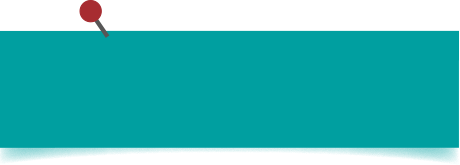 I grupper på fire personer, skal I afholde to korte rådgivende samtaler.samtaleEn af jer skal være tillidsrepræsentantEn af jer skal være personen som søger rådgivningTo skal være observatørerI har syv minutter til selve samtalen, og derefter syv minutter til at evaluere baseret på oplevelsen af samtalen og på de observationerne, der er lavet. Efter evaluering: De to der har afholdt samtale, bliver nu observatører, og omvendt.samtaleEn af jer skal være tillidsrepræsentant En af jer skal være personen som søger rådgivning To skal være observatørerI har syv minutter til selve samtalen, og derefter syv minutter til at evaluere baseret på oplevelsen af samtalen og de observationerne, der er lavet. Den som skal have rådgivning skal vælge ét af de nedenstående udsagn. Valgte udsagn er grunden til at du søger rådgivning hos din TR:Jeg har fået en advarsel, og jeg forstår ikke hvad der forventes af migJeg er ny og min lønseddel ser forkert udJeg er på vej tilbage fra langvarig sygdom og har svært ved at få min leder til at forstå mine begrænsningerJeg føler mig overset i den årlige lønforhandling der lige er afsluttetJeg synes at vores personalepolitik om sygdom er mangelfuldJeg har fået en klage fra en elev/kursist om min faglighed og jeg er bange for hvordan min leder vil reagereJeg føler mig udenfor i det sociale fællesskab på skolenJeg har en kollega som i fortrolighed, har fortalt mig at vedkommende lader sine favoritter bestå selvom de ikke er dygtige nok og jeg ved ikke hvad jeg skal gøreJeg får aldrig godkendt mine ferieønsker på trods af at mine kolleger siger at det er ok med dem at jeg holder ferie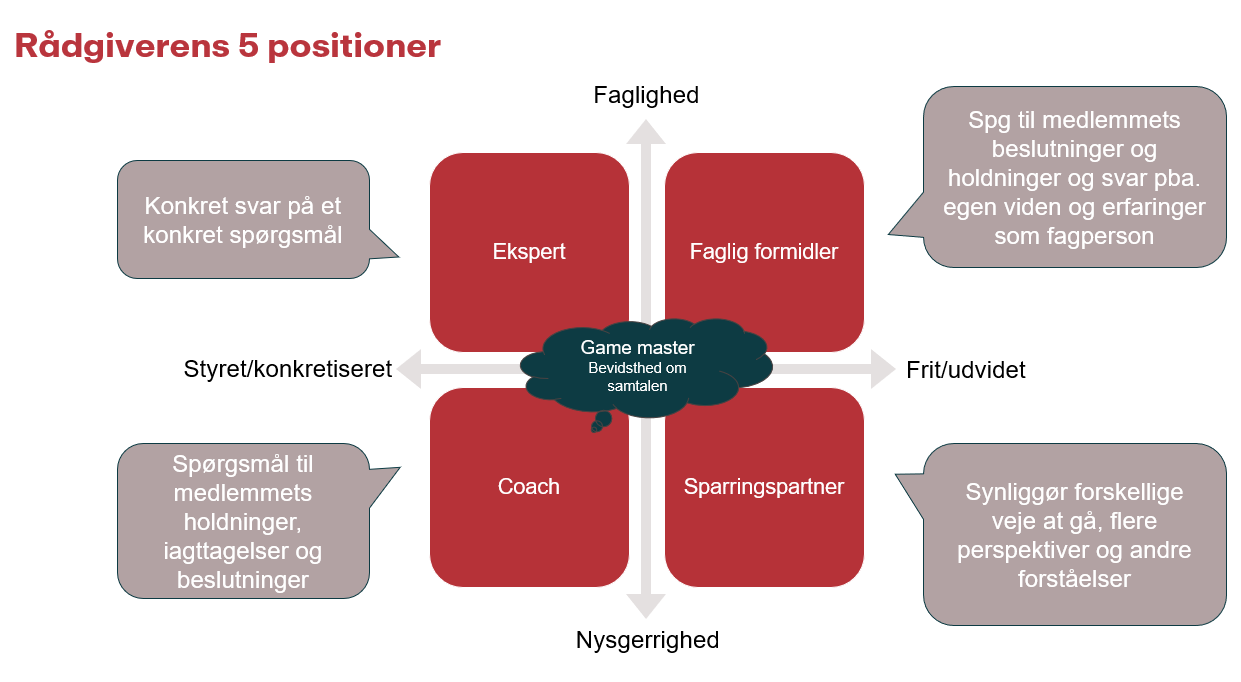 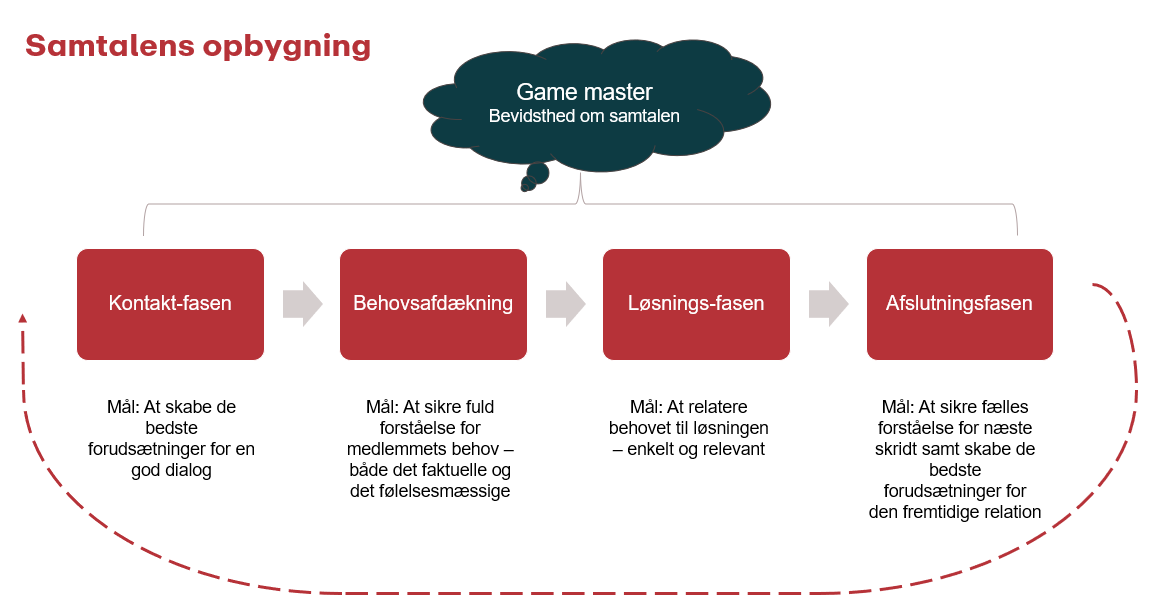 